Tom III SWZ – Opis przedmiotu zamówieniaEZP.270.57.2023Dostawa aparatury oraz wyposażenia próżniowego dla akceleratora PolFEL w podziale na części:Spektrometr masowyAparatura towarzysząca do obsługi próżni kriomodułuSystemy próżniowe oparte o pompy jonoweZawory bramoweZawory ręczneZawory szybkie wraz z akcesoriamiStanowisko pompowe Helowy wykrywacz nieszczelnościGłowica próżniowa odporna radiacyjnie wraz z miernikiemOkno próżnioweIzolator próżniowyZestawy pompowe dla linii VUVElementy próżniowe, typoweMieszki próżnioweUszczelki próżnioweSpektrometr masowy: 4kplSpektrometr masowy: 4kplSpektrometr masowy: 4kplL.p.Parametr Wymagany1.Minimalny zakres pomiarowyOd 1 do 100AMU2.Detekcja IKubek Faradaya 3.Detekcja II (do wyboru)C-SEM – Continuous Secondary Electron Multiplier lub Multichannelplate lub Multichannelplate Electron Multiplier (SEM)4.Źródło jonówStandardowe Otwarte źródło jonów5.FiltracjaFiltr podwójny lub kwadrupolowy6.DodatkoweRura próżniowa zakończona obustronnie flanszami CF40 – obrotową oraz stałą o długości minimalnej całkowitej długości części próżniowej spektrometru7KomunikacjaTCP/IP 8OprogramowanieZautomatyzowane procedury pomiarowe za pośrednictwem dołączonego sekwensera 8OprogramowanieWykrywanie nieszczelności i diagnostyka podciśnienia8OprogramowanieAutomatyczna kalibracja i strojenie8OprogramowanieDefiniowanie receptur pomiarowychSystem zasilania oraz okablowania zintegrowanej pompy jonowej oraz pompy NEGSystem zasilania oraz okablowania zintegrowanej pompy jonowej oraz pompy NEGSystem zasilania oraz okablowania zintegrowanej pompy jonowej oraz pompy NEGL.p.Parametr WymaganyZasilacz pompy jonowej: 5kpl.Zasilacz pompy jonowej: 5kpl.Zasilacz pompy jonowej: 5kpl.1.Napięcie wyjścioweRegulowane minimum od 1kV do 6kV DC2.Obciążalność prądowaMinimum 60mA przy 350V na wyjściu3.Typ złączaBNC - HV4.PolaryzacjaDodatnia5.Moc zasilaczaMinimum 25W6Zasilanie24VDC, wymagany zasilacz 230VAC- 24VDC7SterowaniePoprzez interfejs TC/IP8Komunikacja z użytkownikiem Poprzez wyświetlacz alfanumeryczny oraz przyciski mechaniczne9Wyjście analogoweProporcjonalne do wartości próżni10Wyjście przekaźnikoweWyjście typu interlock – definiowane przez użytkownika 11Wyposażenie dodatkoweKabel łączący z pompą o długości minimum 50mZasilacz pompy NEG: 5kpl.Zasilacz pompy NEG: 5kpl.Zasilacz pompy NEG: 5kpl.1.Napięcie wyjścioweRegulowane minimum od 1V do 35V DC2.Obciążalność prądowaRegulowana minimum od 1A do 5A DC3.Moc zasilaczaMinimum 150W4.Zasilanie230V AC, 50Hz 5SterowaniePoprzez interfejs TC/IP6Komunikacja z użytkownikiem Poprzez wyświetlacz alfanumeryczny oraz przyciski mechaniczne7Wyjście przekaźnikoweWyjście typu interlock – definiowane przez użytkownika 8Wyposażenie dodatkoweKabel łączący z pompą o długości minimum 50mZasilacz pompy jonowej: 60 szt.Zasilacz pompy jonowej: 60 szt.Zasilacz pompy jonowej: 60 szt.L.p.Parametr Wymagany1.Napięcie wyjścioweRegulowane minimum od -6kV do 6kV DC2.Obciążalność prądowaMinimum 20mA3.Typ złączaŻeńskie 4.PolaryzacjaDodatnia5.Moc zasilaczaMinimum 40W6Zasilanie24VDC 7SterowaniePoprzez interfejs TC/IP8Komunikacja z użytkownikiem Poprzez wyświetlacz alfanumeryczny oraz przyciski membranowe lub ekran dotykowy9Wyjście analogoweProporcjonalne do wartości próżni10Wyjście przekaźnikoweWyjście typu interlock – definiowane przez użytkownika 11Wymiary maksymalne120x130x300mm12Wyposażenie dodatkoweSystem mocowania w szafach RACk13Złącze HVOdpowiadające wtyczce z poniższego zdjęcia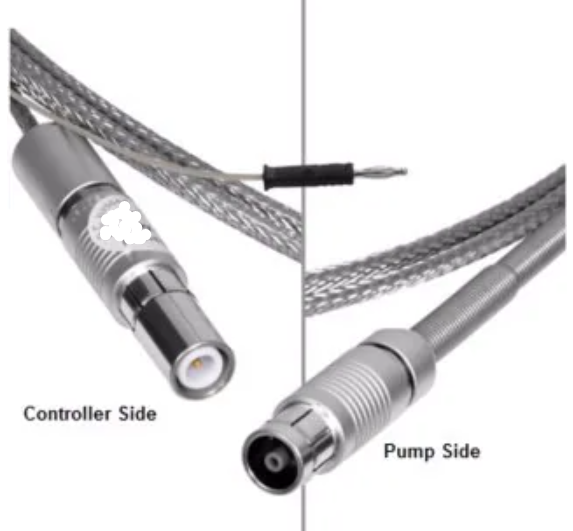 Pompa jonowa typ I: 5 szt.Pompa jonowa typ I: 5 szt.Pompa jonowa typ I: 5 szt.1.Szybkość pompowania (l/s, Nitrogen) Minimum 202.Próżnia początkowa (mbar) ≤ 1 x 10-33.Minimalny gwarantowany czas pracy (w godzinach @ 10-6 mbar)50,000 4.Osiągana próżnia (mbar)≤ 1 x 10-115Flansze 2x CF40, osiowo i poprzecznie (dopuszczany dodatkowy trójnik)6Złącze zasilająceOdpowiadające wtyczce z poniższego zdjęcia 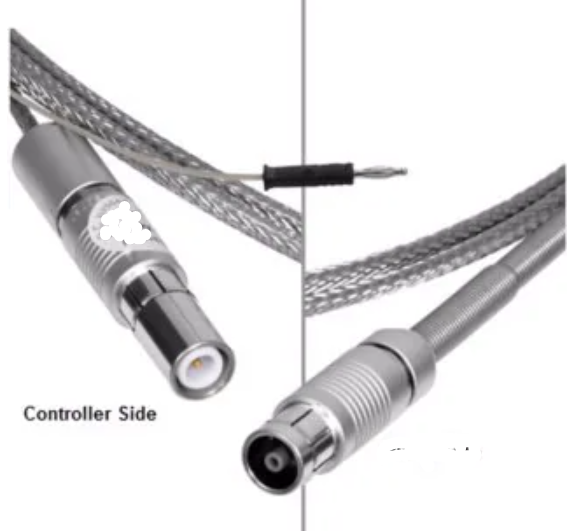 Pompa jonowa typ II:10 szt.Pompa jonowa typ II:10 szt.Pompa jonowa typ II:10 szt.1.Szybkość pompowania (l/s, Nitrogen) Minimum 402.Próżnia początkowa (mbar) ≤ 1 x 10-33.Minimalny gwarantowany czas pracy (w godzinach @ 10-6 mbar)50,000 4.Osiągana próżnia (mbar)≤ 1 x 10-115Flansze 1x CF63, osiowo, 1xCF40 poprzecznie 6Złącze zasilająceOdpowiadające wtyczce z poniższego zdjęcia Pompa jonowa typ III: 43 szt.Pompa jonowa typ III: 43 szt.Pompa jonowa typ III: 43 szt.1.Szybkość pompowania (l/s, Nitrogen) Minimum 552.Próżnia początkowa (mbar) ≤ 1 x 10-33.Minimalny gwarantowany czas pracy (w godzinach @ 10-6 mbar)50,000 4.Osiągana próżnia (mbar)≤ 1 x 10-115Flansze 1x CF63, osiowo, 1xCF40 poprzecznie 6Złącze zasilająceOdpowiadające wtyczce z poniższego zdjęcia Pompa jonowa typ IV: 2szt.Pompa jonowa typ IV: 2szt.Pompa jonowa typ IV: 2szt.1.Szybkość pompowania (l/s, Nitrogen) Minimum 752.Próżnia początkowa (mbar) ≤ 1 x 10-33.Minimalny gwarantowany czas pracy (w godzinach @ 10-6 mbar)50,000 4.Osiągana próżnia (mbar)≤ 1 x 10-115Flansze 1x CF100, osiowo, 1xCF40 poprzecznie 6Złącze zasilająceOdpowiadające wtyczce z poniższego zdjęcia Kabel pompy jonowej typ I: 43 szt.Kabel pompy jonowej typ I: 43 szt.Kabel pompy jonowej typ I: 43 szt.1.Długość 30m±10%2.Wytrzymałość napięciowa  ±7kV3.Typ kablaTrójprzewodowy (zasilanie+interlock)4Wymagania dodatkoweOdporność radiacyjna, zabezpieczenie przed mechanicznymi uszkodzeniami5Złącze zasilająceOdpowiadające wtyczkom z poniższego zdjęcia 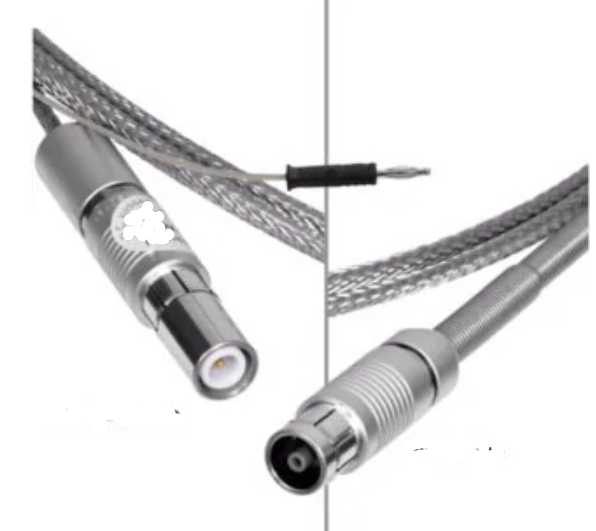 Kabel pompy jonowej typ II: 23 szt.Kabel pompy jonowej typ II: 23 szt.Kabel pompy jonowej typ II: 23 szt.1.Długość 50m±10%2.Wytrzymałość napięciowa  ±7kV3.Typ kablaTrójprzewodowy (zasilanie+interlock)4Wymagania dodatkoweOdporność radiacyjna, zabezpieczenie przed mechanicznymi uszkodzeniami5Złącze zasilająceOdpowiadające wtyczkom z poniższego zdjęcia Zawór bramowy, płytowy ręczny typ I: 1szt.Zawór bramowy, płytowy ręczny typ I: 1szt.Zawór bramowy, płytowy ręczny typ I: 1szt.L.p.Parametr Wymagany1.RozmiarDN100 DN632.Materiał całościObudowa: stal 316L, uszczelka metalowa3.Przejście próżnioweMieszek4.Typy flanszCF-F5.Maksymalny dopuszczalny naciek1x10-10 mbar*l*s-16.Zakres pracyXHV do 2 bar (absolutnego)7.Montaż Prostopadły do kierunku wiązki 8.Mechanizm otwierania / zamykaniaKorbka9.Odczyt pozycjiOptyczny, poprzez wskaźnik pozycji na zaworze9.Odczyt pozycjiElektryczny, poprzez mikroprzełączniki informujące o otwarciu i zamknięciu10.Wymiary maksymalneDługość całkowita 800mm, odległość między flanszami próżniowymi: 85mmZawór bramowy, płytowy pneumatyczno-elektryczny typ I: 10szt.Zawór bramowy, płytowy pneumatyczno-elektryczny typ I: 10szt.Zawór bramowy, płytowy pneumatyczno-elektryczny typ I: 10szt.L.p.Parametr Wymagany1.RozmiarDN402.WykonanieObudowa: stal 316L, uszczelka: Viton3.Przejście próżnioweMieszek4.Typy flanszyCF-F5.Maksymalny dopuszczalny naciek1x10-10 mbar*l*s-16.Zakres pracyXHV do 2 bar (absolutnego)7.Montaż Prostopadły do kierunku wiązki 8.Mechanizm otwierania / zamykaniaPneumatyczno-elektryczny9.Napięcie zasilające cewkę zaworu24V DC10.Czas otwierania / zamykaniaMaksymalnie 5s.11.ŻywotnośćMinimum 20 000 cykli12.Gwarantowana odporność radiacyjna dla zaworuMinimum 108Gy13Gwarantowana odporność radiacyjna dla solenoidu, siłownika, wskaźnika pozycjiMinimum 104Gy15.Temperatura wygrzewania zaworuW zakresie od 50 do 300°C minimum16.Odczyt pozycjiOptyczny, poprzez wskaźnik pozycji na zaworze16.Odczyt pozycjiElektryczny, poprzez mikroprzełączniki informujące o otwarciu i zamknięciu17.Wymiary maksymalneDługość całkowita 460mm, odległość między flanszami próżniowymi: 72mmZawór bramowy, płytowy pneumatyczno-elektryczny typ II: 3szt.Zawór bramowy, płytowy pneumatyczno-elektryczny typ II: 3szt.Zawór bramowy, płytowy pneumatyczno-elektryczny typ II: 3szt.L.p.Parametr Wymagany1.RozmiarDN1002.WykonanieObudowa: stal 316L, uszczelka: Viton3.Przejście próżnioweMieszek4.Typy flanszyCF-F5.Maksymalny dopuszczalny naciek1x10-10 mbar*l*s-16.Zakres pracyXHV do 2 bar (absolutnego)7.Montaż Prostopadły do kierunku wiązki 8.Mechanizm otwierania / zamykaniaPneumatyczno-elektryczny9.Napięcie zasilające cewkę zaworu24V DC10.Czas otwierania / zamykaniaMaksymalnie 5s.11.ŻywotnośćMinimum 20 000 cykli12.Gwarantowana odporność radiacyjna dla zaworuMinimum 108Gy13Gwarantowana odporność radiacyjna dla solenoidu, siłownika, wskaźnika pozycjiMinimum 104Gy15.Temperatura wygrzewania zaworuW zakresie od 50 do 300°C minimum16.Odczyt pozycjiOptyczny, poprzez wskaźnik pozycji na zaworze16.Odczyt pozycjiElektryczny, poprzez mikroprzełączniki informujące o otwarciu i zamknięciu17.Wymiary maksymalneDługość całkowita 700mm, odległość między flanszami próżniowymi: 85mmZawór kątowy ręczny: 60 szt.Zawór kątowy ręczny: 60 szt.Zawór kątowy ręczny: 60 szt.L.p.Parametr Wymagany1.RozmiarCF40x2, 2.WykonanieW całości metalowy3.UszczelnienieMetalowe4.Przejście próżnioweMieszek5.Typy flanszyCF-R6.Maksymalny dopuszczalny naciek1x10-10 mbar*l*s-17.Zakres pracyXHV do 2 bar (absolutnego)8Montaż Dowolny 8.Mechanizm otwierania / zamykaniaRęczny, poprzez śrubę sześciokątną10.ŻywotnośćMinimum 1000 cykli11.Temperatura wygrzewaniaW zakresie od 50 do 300°C minimum12.KształtZgodnie z poniższym szkicem 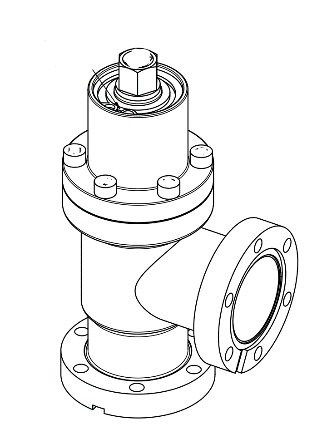 Zawory szybkie: 6szt.: Zawory szybkie: 6szt.: Zawory szybkie: 6szt.: L.p.Parametr Wymagany1.RozmiarDN402.WykonanieObudowa: stal 316L, uszczelka: metalowa, siłownik: Viton3.Przejście próżnioweMieszek4.Typy flanszyCF-F5.Maksymalny dopuszczalny naciek1x10-9 mbar*l*s-16.Zakres pracyXHV do 1,2 bar (absolutnego)7.Montaż Prostopadły do kierunku wiązki 8.Mechanizm otwierania / zamykaniaPneumatyczno-elektryczny9.Sterowanie otwarciem / zamknięciemPoprzez zewnętrzny sterownik10.Czas zamykaniaMaksymalnie 10ms.11.ŻywotnośćMinimum 5000 cykli12.Gwarantowana odporność radiacyjna dla zaworuMinimum 108Gy13Gwarantowana odporność radiacyjna dla solenoidu, siłownika, wskaźnika pozycjiMinimum 104Gy15.Temperatura wygrzewania zaworuW zakresie od 50 do 300°C minimum16.Odczyt pozycjiOptyczny, poprzez wskaźnik pozycji na zaworze16.Odczyt pozycjiElektryczny, poprzez mikroprzełączniki informujące o otwarciu i zamknięciu17.Wymiary maksymalneOdległość między flanszami próżniowymi: 60mmKontroler szybkiego zaworu wraz z głowicami pomiarowymi: kpl. 3Kontroler szybkiego zaworu wraz z głowicami pomiarowymi: kpl. 3Kontroler szybkiego zaworu wraz z głowicami pomiarowymi: kpl. 31.Pomiar próżniPoprzez głowicę pomiarową2.Wskazanie próżniPoprzez sygnalizację LED3.Tryby pracyRęczny, zablokowany, automatyczny4.Definiowanie zakresu zadziałania zaworuW minimalnym zakresie od 10-8 do 10-5 mbar5.Obsługa zaworówJednoczesna obsługa dwóch zaworów na podstawie wskazania jednej głowicy pomiarowej6.Przekazywanie informacji o stanie próżniPoprzez analogowe wyjście proporcjonalne7.Obsługa głowicy pomiarowejGłowice typu „cold cathode”, Zasilanie, odczyt próżni8.Definiowanie opóźnienia zadziałania zaworuW minimalnym zakresie od 1µs do 5µs9.Okablowanie Do starowania 6 zaworami: 30mDo kontroli 3 głowic: 30m Stanowisko pompowe 2kpl.Stanowisko pompowe 2kpl.Stanowisko pompowe 2kpl.L.p.Parametr Wymagany1.Pompa turbomolekularnaPrędkość pompowania azotu: 250 l/s minimum (katalogowa)1.Pompa turbomolekularnaPrędkość obrotowa: 56000 obr/min minimum1.Pompa turbomolekularnaFlansza wyjściowa: ISO 100 CF1.Pompa turbomolekularnaSiatka na wlocie oraz wentylator chłodzący2.Pompa obrotowaTyp pompy - scroll bezolejowa z zaworem zabezpieczającym2.Pompa obrotowaPrędkość pompowania azotu: 210 l/min minimum2.Pompa obrotowaUzyskiwana próżnia: 5x10-2mbar minimum2.Pompa obrotowaZłącze próżniowe: zgodne z wężem próżniowym oraz pompą turbomolekularną4.Kontroler pompy turbomolekularnejObsługa parametrów pompy turbomolekularnej4.Kontroler pompy turbomolekularnejOdczyt wskazań głowicy próżniowej4.Kontroler pompy turbomolekularnejInterfejs z użytkownikiem: wyświetlacz dotykowy lub wyświetlacz LCD + przyciski membranowe3.Zbiornik buforowyCzwórnik próżniowy: osiowo CF100, poprzecznie 2xCF404.Flansza redukcyjnaCF100 na CF635.Głowica pomiarowaZakres pomiarowy : Od 1000mbar do 1x10-8 mbar minimum6.Zawór próżniowy od strony próżni wstępnejCiśnienia robocze: Od 1000mbar do 1x10-3mbar minimum7.Zawór próżni wysokiej (typu all metal)Ciśnienie robocze : Od 1000 mbar do 1x10-11mbar, 2xCF40 8.System transportu Konstrukcja integrująca całe stanowisko pompowe , umożliwiające transport pompy turbomolekularnej oraz pompy próżni wstępnej jednocześnie8.System transportu Wyjście pompy turbomolekularnej na wysokości minimum 0.8m od podłogi8.System transportu Cztery gumowe koła jezdne, przynajmniej dwa wyposażone w hamulec9.Wąż próżniowy 2szt.Długość min. 2m (dopuszcza się łączenie węży)9.Wąż próżniowy 2szt.Złącza próżniowe 2xCF4010.DodatkoweMożliwość dołączenie wykrywacza nieszczelności bez konieczności modyfikowania systemu połączeń – wymagany dodatkowy zawór oraz trójnik z zaślepkami10.DodatkoweStanowisko zostanie dostarczone w formie kompletnej10.DodatkoweWykonawca dostarczy wszystkie komponenty mechaniczne, elektryczne oraz próżniowe niezbędne do uruchomienia stanowiska w dniu dostawyHelowy wykrywacz nieszczelności 1 kpl.Helowy wykrywacz nieszczelności 1 kpl.Helowy wykrywacz nieszczelności 1 kpl.L.p.ParametrWymagany1.Typ pomiaruWielkość nacieku2.s5 x 10-113.Wymagany minimalny zakres poziomu kontroli nacieku [atm cc/sec]Od 1x10-5 do 5x10-114.Szybkość pompowania [l/min]minimum 505.Pompa próżni wstępnejBezolejowa6.Pompa próżni wysokiejBezolejowa, turbomolekularna7.Minimalny wymagany zakres pracy ciśnienia na porcie wejściowym [mbar]Od 200 do 0.018.Szybkość pompowania helu [l/s] minimum 1.8l/s9.Komunikacja z użytkownikiemEkran LCD10.Kalibracja Automatyczna i manualna do wyboru za pomocą wewnętrznego źródła kalibracji11.Ustawianie poziomu tłaWymagane, ręczne i automatyczne12.Typ test portuKF 2513.Komunikacja zdalnaWymagana, zdalny system sterowania oparty na transmisji radiowej w zakresie 2.4 GHz14.System zdalnego sterowaniaSterowanie podstawowymi funkcjami wykrywacza nieszczelności:14.System zdalnego sterowaniaOdczyt na żywo parametrów wykrywacza: poziom nacieku, poziom próżni14.System zdalnego sterowaniaWyświetlacz LCD14.System zdalnego sterowaniaSterowanie przy pomocy klawiatury15.Maksymalny dopuszczalny całkowity czas rozruchu [s]60s od włączenia do edycji parametrów testu16.Maksymalny dopuszczalny czas odpowiedzi [s]0,517.Metoda zapowietrzaniaWejście do zapowietrzania azotem18.ZasilanieStandard europejski 230V, 50HzGłowica pomiarowa 16 szt.Głowica pomiarowa 16 szt.Głowica pomiarowa 16 szt.L.p.ParametrWymagany1.Typ pomiaruWielkość nacieku2.Minimalny zakres pracyod1*10-4 do 1*10-11 mBar 3.Typ załącza próżniowego1x DN40CF-F4.Maksymalna dopuszczalna wielkość nacieku 1x10-10 mbara*l/s5.TypTyp „cold cathode”6.IzolatorCeramiczny7.Sposób montażuDowolny8.Odporność radiacyjna1x10^6Gy9.Miernik próżniDopasowany do oferowanej głowicyMiernik próżni: 8 kpl.Miernik próżni: 8 kpl.Miernik próżni: 8 kpl.1.Ogólne wymaganieKompletne jednostki pomiarowe każda obsługująca przyjemniej 2 głowice2.Zakres pomiarowyAdekwatny do głowic pomiarowych3.KomunikacjaTCP/IP – dopuszcza się konwerter RS232 lub RS485 na TCP/IP4.Dodatkowe wymaganieWyjście analogowe proporcjonalne do wartości próżni3.KomunikacjaWyjście typu interlock związane z wartością próżni, edytowalne 4.Interfejs z użytkownikiemEkran dotykowy lub ekran diodowy lub ekran LCD oraz przyciski mechaniczne lub membranowe 5.Zasilanie24V DC lub 230V AC 50Hz Okno próżniowe: 5 szt.Okno próżniowe: 5 szt.Okno próżniowe: 5 szt.L.p.ParametrWymagany1.Minimalny zakres pracyOd ciśnienia atmosferycznego do 1x10-11 mBar 2.Typ załączy próżniowych1x DN63CF3.Maksymalna dopuszczalna wielkość nacieku 1x10-10 mBar*l/s4.MateriałFlansza oraz rurka – stal kwasoodporna 304L lub lepsza5.Okno szklaneKodial lub kwarc6.Możliwość wygrzewaniaMinimum do 350°C7.Grubość okna szklanego4mm± 10%8.Przesłona mechanicznaWymagana na całe okno od strony próżniIzolator próżniowy: 2szt.Izolator próżniowy: 2szt.Izolator próżniowy: 2szt.L.p.ParametrWymagany1.Minimalny zakres pracyOd ciśnienia atmosferycznego do 10-11 mBar 2.Typ załączy próżniowych2x DN40CF3.Maksymalna dopuszczalna wielkość nacieku 1x10-10 mBar*l/s4.Sposób montażuDowolny5.Wymiary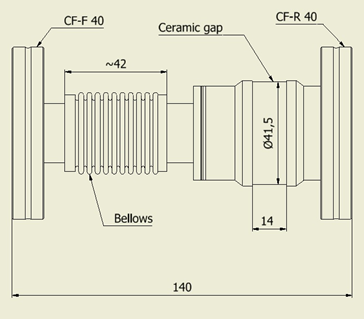 Zestaw pompowy typ I: 3 kpl.Zestaw pompowy typ I: 3 kpl.Zestaw pompowy typ I: 3 kpl.L.p.Parametr Wymagany1.Pompa turbomolekularnaPrędkość pompowania azotu: 550 l/s minimum (katalogowa)1.Pompa turbomolekularnaPrędkość obrotowa: 42000 obr/min minimum1.Pompa turbomolekularnaFlansza wyjściowa: ISO 160 CF1.Pompa turbomolekularnaSiatka na wlocie oraz wentylator chłodzący2.Pompa obrotowaTyp pompy - scroll bezolejowa z zaworem zabezpieczającym oraz wężem próżniowym o długości minimum 1m2.Pompa obrotowaPrędkość pompowania azotu: 160 l/min minimum2.Pompa obrotowaUzyskiwana próżnia: 5x10-2mbar minimum2.Pompa obrotowaZłącze próżniowe: zgodne z wężem próżniowym oraz pompą turbomolekularną3.Kontroler pompy turbomolekularnejObsługa parametrów pompy turbomolekularnej3.Kontroler pompy turbomolekularnejOdczyt wskazań głowicy próżniowej3.Kontroler pompy turbomolekularnejInterfejs z użytkownikiem: wyświetlacz dotykowy lub wyświetlacz LCD + przyciski membranowe4.Głowica pomiarowaZakres pomiarowy : Od 1000mbar do 1x10-8 mbar minimum5.DodatkoweWykonawca dostarczy wszystkie komponenty mechaniczne, elektryczne oraz próżniowe niezbędne do uruchomienia zestawu w dniu dostawyZestaw pompowy typ II: 5 kpl.Zestaw pompowy typ II: 5 kpl.Zestaw pompowy typ II: 5 kpl.L.p.Parametr Wymagany1.Pompa turbomolekularnaPrędkość pompowania azotu: 200 l/s minimum (katalogowa)1.Pompa turbomolekularnaPrędkość obrotowa: 42000 obr/min minimum1.Pompa turbomolekularnaFlansza wyjściowa: ISO 100 CF1.Pompa turbomolekularnaSiatka na wlocie oraz wentylator chłodzący2.Pompa obrotowaTyp pompy - scroll bezolejowa z zaworem zabezpieczającym oraz wężem próżniowym o długości minimum 1m2.Pompa obrotowaPrędkość pompowania azotu: 160 l/min minimum2.Pompa obrotowaUzyskiwana próżnia: 5x10-2mbar minimum2.Pompa obrotowaZłącze próżniowe: zgodne z wężem próżniowym oraz pompą turbomolekularną3.Kontroler pompy turbomolekularnejObsługa parametrów pompy turbomolekularnej3.Kontroler pompy turbomolekularnejOdczyt wskazań głowicy próżniowej3.Kontroler pompy turbomolekularnejInterfejs z użytkownikiem: wyświetlacz dotykowy lub wyświetlacz LCD + przyciski membranowe4.Głowica pomiarowaZakres pomiarowy : Od 1000mbar do 1x10-8 mbar minimum5.DodatkoweWykonawca dostarczy wszystkie komponenty mechaniczne, elektryczne oraz próżniowe niezbędne do uruchomienia zestawu w dniu dostawyTrójnik próżniowy typ I: 2szt.Trójnik próżniowy typ I: 2szt.Trójnik próżniowy typ I: 2szt.L.p.ParametrWymagany1.Typ flanszy3xCF402.Zakres działaniaOd ciśnienia atmosferycznego do 1x10-11mbar3.Wielkość naciekuNie większa niż 1x10-10 mbar*l/s4.Dodatkowe wymaganiaZgodność z dla próżni XHV5.Wymiary: zgodnie ze szkicem z dokładnością ±5%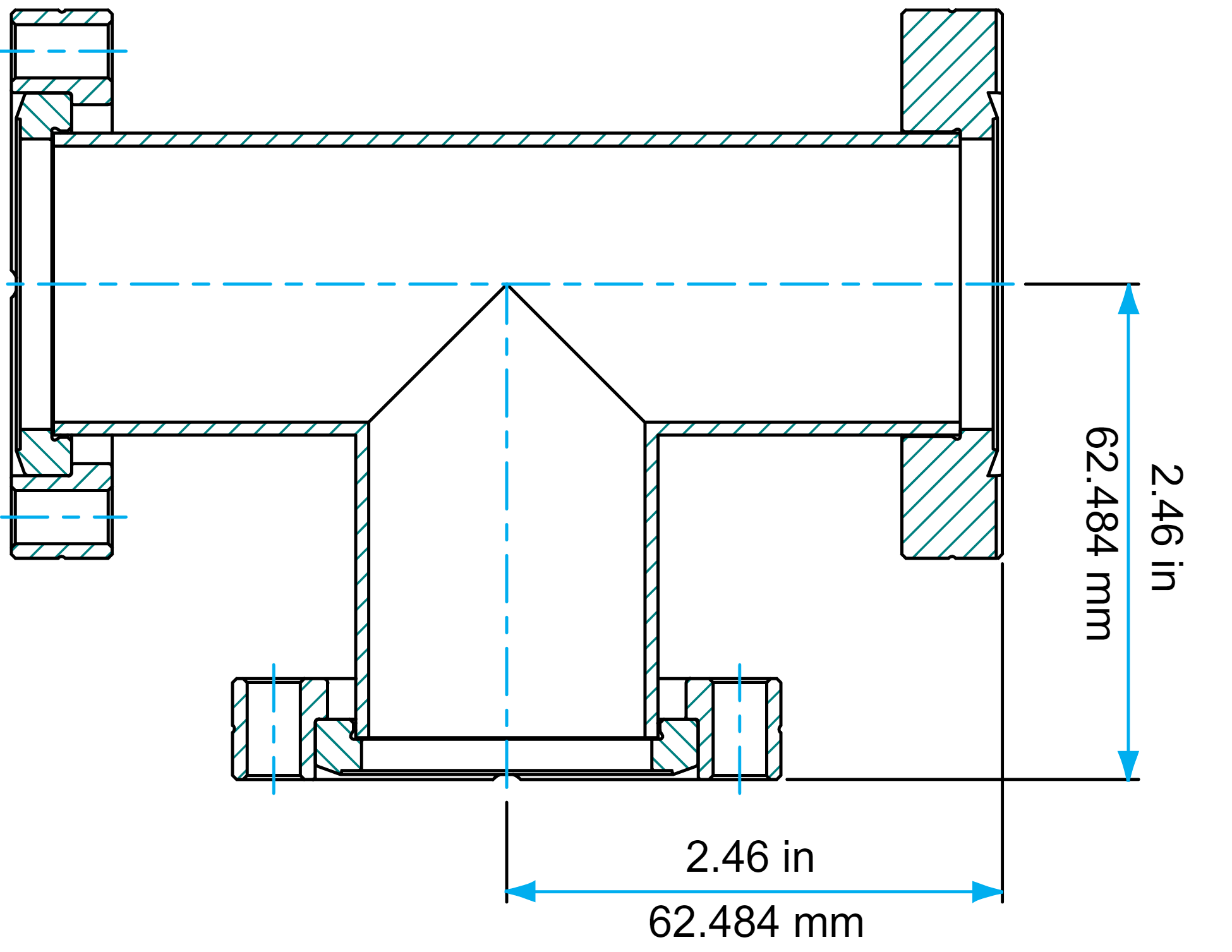 Trójnik próżniowy typ II: 2 szt.Trójnik próżniowy typ II: 2 szt.Trójnik próżniowy typ II: 2 szt.L.p.ParametrWymagany1.Typ flanszy3xCF632.Zakres działaniaOd ciśnienia atmosferycznego do 1x10-11mbar3.Wielkość naciekuNie większa niż 1x10-10 mbar*l/s4.Dodatkowe wymaganiaZgodność z dla próżni XHV5.Wymiary: zgodnie ze szkicem z dokładnością ±5%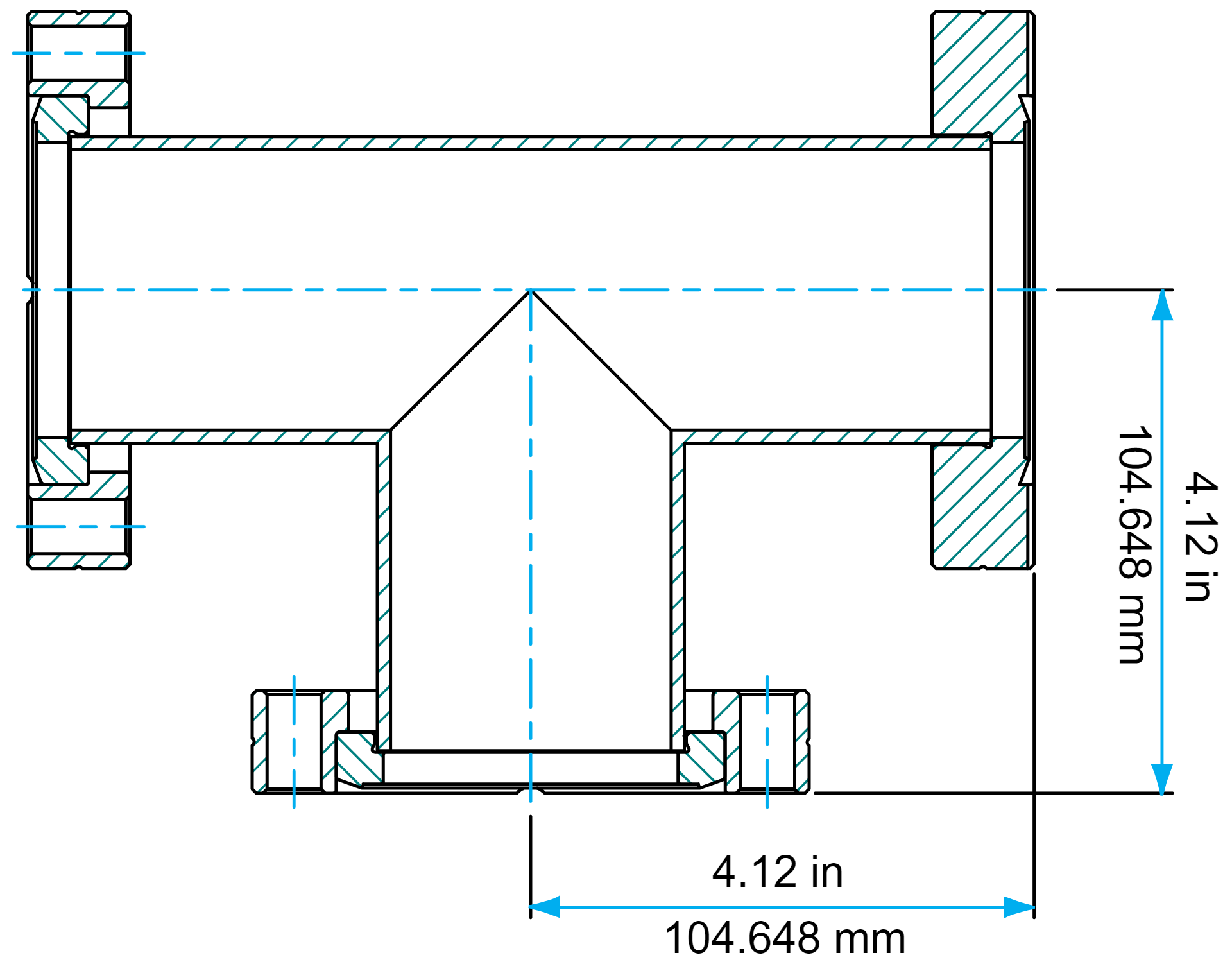 Czwórnik próżniowy typ I: 4szt.Czwórnik próżniowy typ I: 4szt.Czwórnik próżniowy typ I: 4szt.L.p.ParametrWymagany1.Typ flanszy4xCF402.Zakres działaniaOd ciśnienia atmosferycznego do 1x10-11mbar3.Wielkość naciekuNie większa niż 1x10-10 mbar*l/s4.Dodatkowe wymaganiaZgodność z dla próżni XHV5.Wymiary: zgodnie ze szkicem z dokładnością ±5%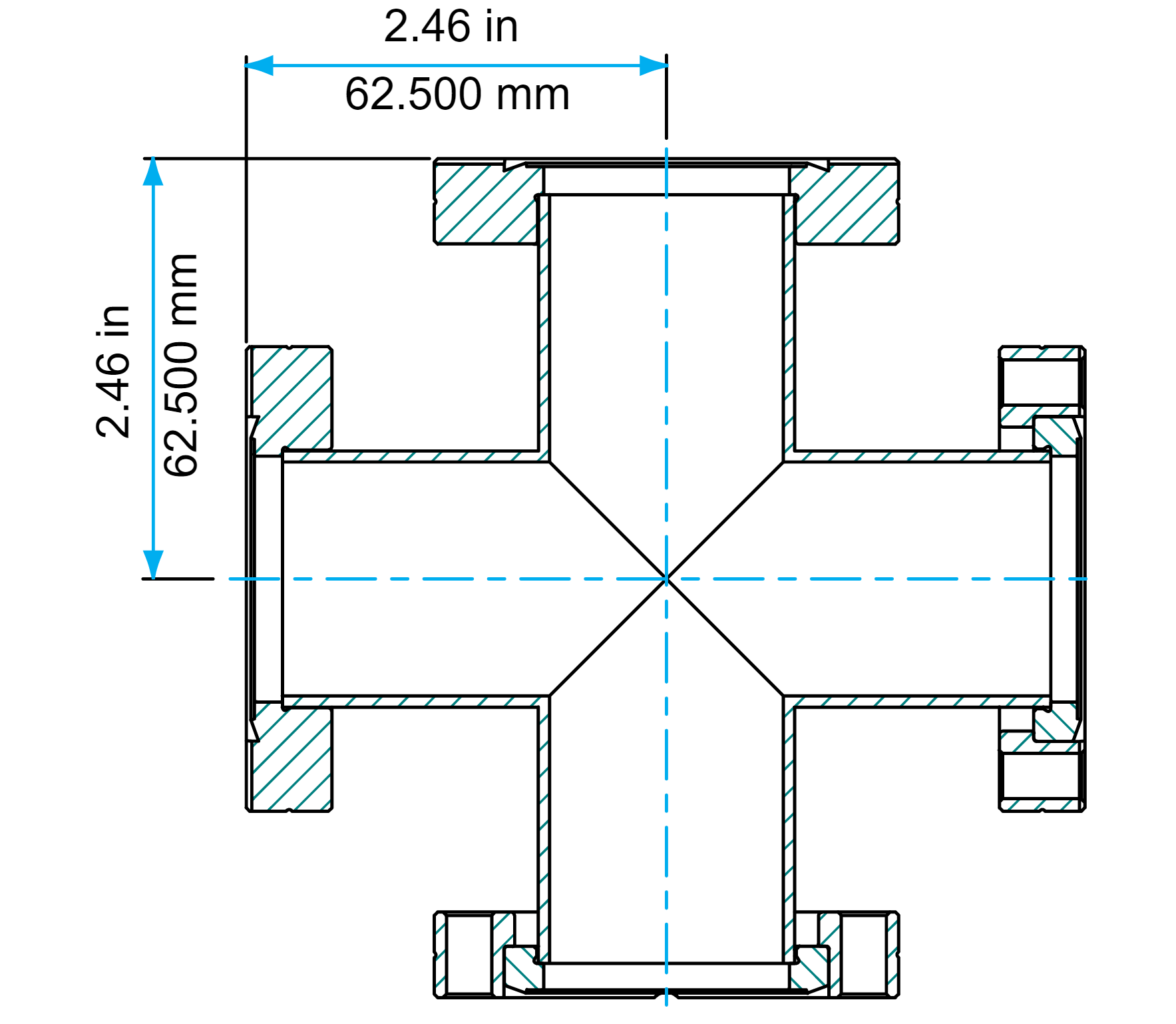 Czwórnik próżniowy typ II: 10szt.Czwórnik próżniowy typ II: 10szt.Czwórnik próżniowy typ II: 10szt.L.p.ParametrWymagany1.Typ flanszy2xCF63 osiowo oraz 2xCF40 poprzecznie2.Zakres działaniaOd ciśnienia atmosferycznego do 1x10-11mbar3.Wielkość naciekuNie większa niż 1x10-10 mbar*l/s4.Dodatkowe wymaganiaZgodność z dla próżni XHV5.Wymiary: zgodnie ze szkicem z dokładnością ±5%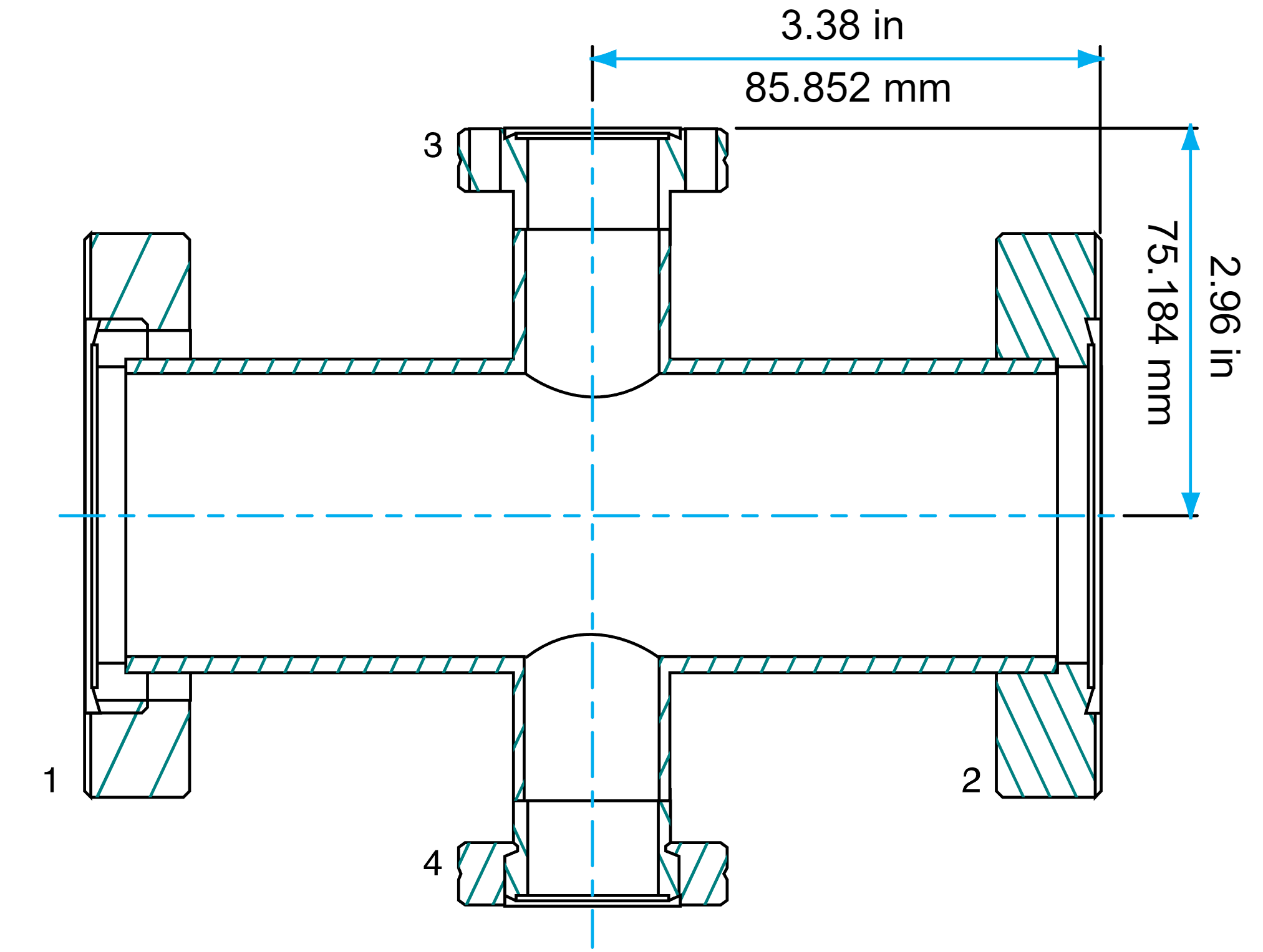 Mieszek typu I:2 szt.Mieszek typu I:2 szt.Mieszek typu I:2 szt.L.p.ParametrWymagany1.Typ flanszy2xCF40, jednostronnie obrotowa2.Długość100mm±5%, swobodna liczona od flanszy do flanszy3.Zakres działaniaOd ciśnienia atmosferycznego do 1x10-11mbar4.Wielkość naciekuNie większa niż 1x10-10 mbar*l/s5.Dodatkowe wymaganiaZgodność z dla próżni XHVMieszek typu II: 3 szt.Mieszek typu II: 3 szt.Mieszek typu II: 3 szt.L.p.ParametrWymagany1.Typ flanszy2xCF40, jednostronnie obrotowa2.Długość70mm ±10%, swobodna liczona od flanszy do flanszy3.Zakres działaniaOd ciśnienia atmosferycznego do 1x10-11mbar4.Wielkość naciekuNie większa niż 1x10-10 mbar*l/s5.Dodatkowe wymaganiaZgodność z dla próżni XHVUszczelki typu I: 50 szt.Uszczelki typu I: 50 szt.Uszczelki typu I: 50 szt.L.p.ParametrWymagany1.Typ flanszyZgodna z flanszą CF162.MateriałMiedź OFHC, zmiękczona cieplnie, pakowana jednostkowo3.Zakres działaniaOd ciśnienia atmosferycznego do 1x10-11mbar4.Dodatkowe wymaganiaZgodność z dla próżni XHVUszczelki typu II: 1200 szt.Uszczelki typu II: 1200 szt.Uszczelki typu II: 1200 szt.L.p.ParametrWymagany1.Typ flanszyZgodna z flanszą CF40 2.MateriałMiedź zmiękczona cieplnie, pakowana jednostkowo3.Zakres działaniaOd ciśnienia atmosferycznego do 1x10-11mbar4.Dodatkowe wymaganiaZgodność z dla próżni XHVUszczelki typu III: 500 szt.Uszczelki typu III: 500 szt.Uszczelki typu III: 500 szt.L.p.ParametrWymagany1.Typ flanszyZgodna z flanszą CF632.MateriałMiedź zmiękczona cieplnie, pakowana jednostkowo3.Zakres działaniaOd ciśnienia atmosferycznego do 1x10-11mbar4.Dodatkowe wymaganiaZgodność z dla próżni XHVUszczelki typu IV: 50 szt.Uszczelki typu IV: 50 szt.Uszczelki typu IV: 50 szt.L.p.ParametrWymagany1.Typ flanszyZgodna z flanszą CF1002.MateriałMiedź zmiękczona cieplnie, pakowana jednostkowo3.Zakres działaniaOd ciśnienia atmosferycznego do 1x10-11mbar4.Dodatkowe wymaganiaZgodność z dla próżni XHV